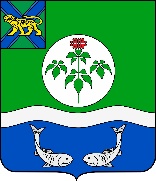 ДУМАОЛЬГИНСКОГО МУНИЦИПАЛЬНОГО ОКРУГАПРИМОРСКОГО КРАЯРЕШЕНИЕ12 декабря 2022 года                       пгт Ольга                                         №  24  О наделении администрации Ольгинского муниципального округа Приморского края правами юридического лица	В соответствии со статьей 41 Федерального закона от 06 октября 2003 года № 131-ФЗ «Об общих принципах организации местного самоуправления в Российской Федерации», законом Приморского края от 23 июня 2022 года № 133-КЗ «Об Ольгинском муниципальном округе Приморского края», в связи с отсутствием Устава Ольгинского муниципального округа Приморского края Дума Ольгинского муниципального округа Приморского края РЕШИЛА:	1.Наделить администрацию Ольгинского муниципального округа Приморского края правами юридического лица.	2.Уполномочить Ванникову Екатерину Эдуардовну – врио главы Ольгинского муниципального района – врио главы администрации Ольгинского муниципального района выступать в качестве заявителя при подаче документов в Межрайонную инспекцию Федеральной налоговой службы №15 по Приморскому краю и осуществить все необходимые регистрационные действия.	3.Настоящее решение подлежит официальному опубликованию в газете «Заветы Ленина» и размещению на официальном сайте Ольгинского муниципального района в информационно-телекоммуникационной сети «Интернет».	4.Настоящее решение вступает в силу со дня его официального опубликования.Председатель ДумыОльгинского муниципального округа                                                        Ю.И. Глушко